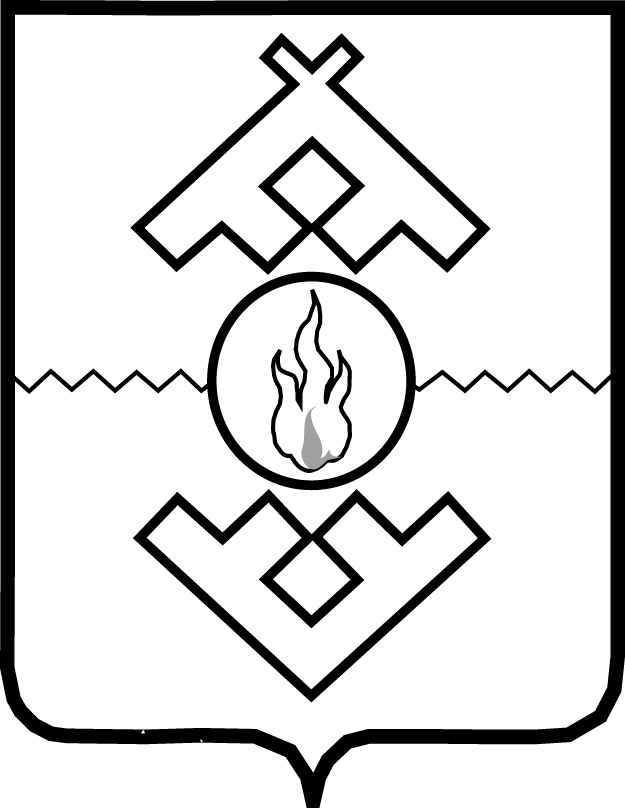 Администрация Ненецкого автономного округаПОСТАНОВЛЕНИЕот __.__________.2017 г. № ___-пг. Нарьян-МарО внесении изменений в постановление Администрации Ненецкого автономного округа  от 10.07.2015 № 226-пВ соответствии со статьей 78 Бюджетного кодекса Российской Федерации, в целях реализации государственной программы Ненецкого автономного округа «Развитие предпринимательской деятельности в Ненецком автономном округе», утвержденной постановлением Администрации Ненецкого автономного округа от 26.06.2014 № 223-п, Администрация Ненецкого автономного округа ПОСТАНОВЛЯЕТ:1. Внести изменения в постановление Администрации Ненецкого автономного округа от 10.07.2015 № 226-п «Об утверждении положения о порядке и условиях предоставления субсидий субъектам малого и среднего предпринимательства на возмещение части затрат по уплате авансового платежа при заключении договора лизинга» (с изменениями внесенными постановлением Администрации Ненецкого автономного округа от 29.08.2016 № 276-п), согласно Приложению.2. Настоящее постановление вступает в силу со дня его официального опубликования.ГубернаторНенецкого автономного округа					      И.В. КошинПриложение к постановлению Администрации Ненецкого автономного округаот __.__.2017 № ____-п«О внесении изменений в постановление Администрации Ненецкого Автономного округа  от 10.07.2015 № 226-п» Измененияв постановление Администрации Ненецкого автономного округа от 10.07.2015 № 226-п В преамбуле слова «законом Ненецкого автономного округа от 25.12.2015 № 171-оз «Об окружном бюджете на 2016 год»,» исключить.В положении о порядке и условиях предоставления субсидий субъектам малого и среднего предпринимательства на возмещение части затрат по уплате авансового платежа при заключении договора лизинга:пункт 4 изложить в следующей редакции:«4. Организатором конкурса по предоставлению субсидий (далее - конкурс) и главным распорядителем бюджетных средств, осуществляющим предоставление субсидий, является Департамент финансов и экономики Ненецкого автономного округа (далее - Департамент).»;пункт 12 изложить в следующей редакции:«12. В предоставлении субсидии отказывается в следующих случаях:1) соискатель относится к субъектам МСП, указанным в частях 3, 4 статьи 14 Федерального закона от 24.07.2007 № 209-ФЗ «О развитии малого и среднего предпринимательства в Российской Федерации»;2) соискатель имеет на первое число месяца, предшествующего месяцу, в котором планируется заключение соглашения, задолженность по налогам, сборам и иным обязательным платежам в бюджеты всех уровней бюджетной системы Российской Федерации, срок исполнения по которым наступил в соответствии с законодательством Российской Федерации;3) соискатель имеет на дату подачи заявки задолженность перед работниками по заработной плате (при наличии работников);4) соискатель имеет на дату подачи заявки размер среднемесячной заработной платы за шесть месяцев, предшествующих обращению за субсидией, в расчете на одного штатного работника ниже величины прожиточного минимума для трудоспособного населения Ненецкого автономного округа, установленного Администрацией Ненецкого автономного округа (при наличии работников);5) соискателем представлен неполный комплект документов, установленных настоящим Положением, либо документы не соответствующие требованиям настоящего Положения, либо документы представлены с нарушением сроков, указанных в извещении о проведении конкурса;6) соискатель не соответствует требованиям, установленным настоящим Положением, или представившим недостоверные сведения и документы;7) соискатель на первое число месяца, предшествующего месяцу, в котором планируется заключение соглашения, находится в стадии реорганизации, ликвидации, банкротства, либо его деятельность приостановлена в установленном законодательством порядке, на имущество соискателя наложен арест;8) неистечение 3 лет с момента признания субъекта МСП допустившим нарушение порядка и условий оказания поддержки, в том числе не обеспечившим целевого использования средств поддержки;9) соискатель ранее получал субсидию по договору лизинга и не достиг целевых показателей, заявленных при ее получении;10) соискатель имеет неисполненные обязательства перед лизинговой компанией по договору лизинга, в рамках которого уже предоставлялась субсидия.»;пункт 13 изложить в следующей редакции:«Субсидии предоставляются в пределах бюджетных ассигнований, предусмотренных законом об окружном бюджете на текущий финансовый год и плановый период, лимитов бюджетных обязательств, утвержденных в установленном порядке на цели, предусмотренные настоящим Положением, и кассовым планом.»;подпункт 2 пункта 14 изложить в следующей редакции:«2. Размещает в информационно-телекоммуникационной сети «Интернет» на официальном сайте Администрации Ненецкого автономного округа www.adm-nao.ru извещение о проведении конкурса;»;подпункт 3 пункта 14 изложить в следующей редакции:«3) формирует действующую на постоянной основе комиссию по конкурсному отбору субъектов МСП из представителей исполнительных органов государственной власти Ненецкого автономного округа, общественных организаций и организаций инфраструктуры поддержи малого и среднего предпринимательства, общественных объединений субъектов малого и среднего предпринимательства Ненецкого автономного округа (далее - конкурсная комиссия);»;подпункт 8 пункта 14 изложить в следующей редакции:«8) в течение 2 рабочих дней со дня подписания протокола размещает информацию о результатах проведения конкурса в информационно-телекоммуникационной сети «Интернет» на официальном сайте Администрации Ненецкого автономного округа http://www.adm-nao.ru;»;пункт 17 признать утратившими силу;в приложении 3 подпункты 1-4 пункта 1 и подпункты 2-4 пункта 2 признать утратившими силу.